                                       ЛИСЯНСЬКА  СЕЛИЩНА РАДА	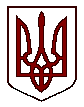 ЧЕРКАСЬКОЇ  ОБЛАСТІР І Ш Е Н Н Явід  24.02.2021		               смт Лисянка                         № 6-13/VIІIПро звернення до Бужанської сільської ради (ОТГ) про виконання зобов’язаньпо фінансуванню комунальних закладів Лисянської селищної ради (ОТГ), які надають послуги населенню суміжних громадВідповідно до статей 26, 59, 73 Закону України «Про місцеве самоврядування в Україні», Закону України «Про державні фінансові гарантії медичного обслуговування населення», рішень селищної ради від 24.12.2020 №3-5/VIII «Про створення комунального закладу «Центр надання соціальних послуг Лисянської селищної ради», №3-17/VIII «Про прийняття у комунальну власність Лисянської селищної ради комунального некомерційного підприємства «Лисянської районний центр первинної медико-санітарної допомоги» Лисянської районної ради», №3-19/VIII «Про прийняття у комунальну власність Лисянської селищної ради комунального некомерційного підприємства «Лисянська центральна районна лікарня» Лисянської районної ради», у зв’язку з виникненням заборгованості по енергоносіям та виплаті заробітної плати працівникам комунальних організацій, які фінансуються за рахунок об’єднання фінансових ресурсів суміжних громад, що розраховуються згідно потреби закладів пропорційно кількості фактично обслуговуваного населення, з метою врегулювання проблеми до фінансування та збереження профілю діяльності за конкретним цільовим призначенням та надання належного рівня соціальних послуг  населенню громад, селищна радаВИРІШИЛА:Звернутися до Бужанської сільської ради (ОТГ) з метою вирішення питання виконання зобов’язань по фінансуванню організацій  згідно запланованих видатків, пропорційно кількості фактично обслуговуваного населення громад в таких організаціях (згідно потреби та фактичного фінансування):                      «Лисянська дитяча музична школа»   Потреба:180 600 гривень;    Фактично передбачено субвенцію :   33 750 гривень ;     КЗ «Центр надання соціальних послуг Лисянської селищної ради»Потреба: 403974 гривень;Фактично передбачено субвенцію :   255140 гривень;КНП «Лисянський районний центр первинної медико-санітарної допомоги» Лисянської селищної радиПотреба:Фактично профінансовано:КНП «Лисянська територіальна лікарня» Лисянської селищної радиПотреба: 650 100 гривень;Фактично передбачено субвенцію в сумі : 200 000 гривень;Запропонувати Бужанській сільській раді (ТГ) додати належні  обсяги асигнувань згідно п.1, з метою запобігання виникнення заборгованості  заробітній платі та з оплати послуг за спожиті енергоносії.Контроль за виконанням рішення покласти на селищного голову Проценка А.П.Селищний голова	         					                А.П. Проценко